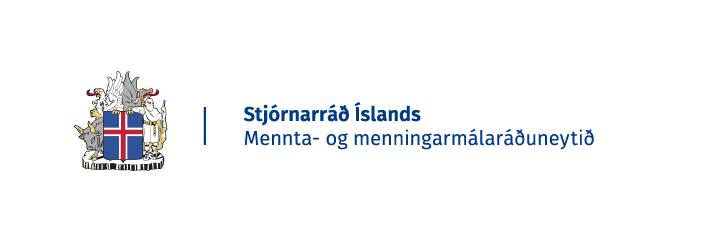 NIÐURSTÖÐUR SAMRÁÐS Í MÁLINU:Drög að stefnu um félags- og tómstundastarf  Nr. 2/2021 í samráðsgátt stjórnvaldaMars 20211. FyrirkomulagDrög að stefnu um félags- og tómstundastarf var birt í samráðsgátt stjórnvalda og hefur fyrirkomulag/meðferð/vinnsla málsins verið sem hér segir: Í almennri kynningu málsins kemur fram að niðurstöður samráðsins verði birtar þegar unnið hafi verið úr þeim ábendingum og athugasemdum sem berast.2. MálefniMennta- og menningarmálaráðuneytið kynnti til samráðs drög að stefnu í félags- og tómstundarstarfi barna og ungmenna. Vakin var athygli á að um vinnuskjal var um að ræða þar sem óskað var eftir athugasemdum fyrir áframhaldandi vinnu.Um er að ræða stefnu mennta- og menningarmálaráðuneytisins og það sem ráðuneytið hyggst leggja áherslu á og aðhafast til að styðja við skipulagt félags- og tómstundastarf. Tilefni stefnumótunarinnar er aukin krafa um gæði og öryggi í skipulögðu félags- og tómstundastarfi og framtíðarsýn fyrir málaflokkinn. Með stefnu í skipulögðu félags- og tómstundastarfi er hægt að stuðla enn frekar að innleiðingu Barnasáttamála Sameinuðu þjóðanna og tilmæla Evrópuráðsins um gæða félags- og tómstundastarf. Um leið er sett framtíðarsýn fyrir málaflokkinn og forgagnsröðun verkefna. Með þátttöku í skipulögðu félags- og tómstundastarfi fá börn og ungmenni tækifæri til að taka þátt á sínum forsendum, þroskast í öruggu umhverfi og um leið styðja við grunngildi þessi að búa í lýðræðislegu samfélagi.Umfang stefnunnar tekur mið af æskulýðslögum nr. 70/2007 og er skilgreint í 2. gr. laganna. Lögin miðast við starf barna og ungmenna á aldrinum 6-25 ár. Stefnt er að því að stefnan taki gildi vorið 2021.3. ÞátttakaVakin var athygli fjölda hagsmunaaðila á birtingu í samráðsgátt með tölvupóstum og með öðrum hætti. Alls bárust 22 umsagnir sem skiptast þannig:4. Sjónarmið umsagnaraðila og viðbrögð við þeim4.1 Yfirlit yfir umsagnirAlls bárust 22 umsagnir við drög að stefnu um félags- og tómstundastarf. Eftirtaldir aðilar sendu umsögn: Samband íslenskra sveitarfélaga, Æskan, Barnahreyfing, Reykjavíkurborg, sveitarfélagið Hafnarfjörður, Landssamtökin Þroskahjálp, Landssamband ungmennafélaga, Strandabyggð, Ungir umhverfissinnar, Amanda Karima Ólafsdóttir, Hugrún Geðfræðslufélag, Öryrkjabandalag Íslands, ungmennaráð Múlaþings, Félag íþrótta-, æskulýðs- og tómstundafulltrúa á Íslandi, Akureyrarbær, AFS á Íslandi, Barnaheill, Æskulýðssamband þjóðkirkjunnar, KFUM og KFUK á Íslandi, Ungmennafélag Íslands, Samband íslenskra framhaldsskólanema, Samfés – samtök félagsmiðstöðva og ungmennahúsa á Íslandi, sameiginleg umsögn frá ADHA samtökunum, Einhverfusamtökunum, Sjónarhóli ráðgjafamiðstöð, Tourette samtökunum og Umhyggju.   4.2 Efnisatriði í umsögnum Almennt má segja að flestar athugasemdir snúa að endurskoðun æskulýðslaga nr. 70/2007, auknu fjármagni til málaflokksins og fjármagni til að framfylgja stefnunni, aukinni fagþekkingu og að gæðaviðmið verði sett í félags- og tómstundastarfi. Endurskoðun æskulýðslagaFlestir umsagnaraðilar fagna mjög stefnumótun ráðuneytisins og telja þessa vinnu löngu tímabæra. Það hefur margt breyst í málaflokknum frá því að æskulýðslög voru sett árið 2007 og leystu af hólmi eldri lög frá árinu 1970, nr. 24/1970. Ber þar einna helst að nefna aukna fagþekkingu á vettvangi. Með tilkomu háskólanáms í tómstunda- og félagsmálafræði þá hefur krafan aukist um að skipulagt starf með börnum og ungmennum sé gæðastarf og leitt af fagfólki. Enda hafa rannsóknir sýnt að forsenda þess að þátttaka í íþrótta- og æskulýðsstarfi hafi forvarnargildi er að starfið sé skipulagt og viðeigandi fagþekking sé til staðar.Núgildandi lög ná til aldursflokksins 6-25 ára og bentu margir umsagnaraðilar á að börn hefji þátttöku í skipulögðu starfi oft fyrir 6 ára aldur. Hugtakanotkun í málaflokknum kom einnig fram í umsögnum og mikilvægi þess að ný stefna styðist við orðalag sem er skýrt og gagnsætt fyrir starfsemi málaflokksins. Æskulýður/æskulýðsstarf eru orð sem eru ekki alltaf lýsandi fyrir málaflokkinn.Aukið fjármagn til málaflokksins Fjárframlög til málaflokksins eru að langmestu leyti bundin í samningum við heildarsamtök æskulýðsfélaga á vettvangi. Gagnrýnt er að það sé nánast ekkert svigrúm til hækkana eða til að styðja við fleiri félög eða til að innleiða stefnuna. Þetta hafi áhrif á þróun málaflokksins og getu hans til þess að þróast í takt við þá fagþekkingu og mannauð sem er til staðar. Þátttaka barna og ungmenna í skipulögðu starfi hefur einnig breyst og kröfur til starfsins eru meiri. Þátttaka ungs fólks hefur einnig breyst sem má sjá á þeirri flóru félagasamtaka þar sem ungt fólk berst fyrir bættum félagslegum, pólitískum, vistfræðilegum og efnahagslegum réttindum sínum og annarra. Gæðaviðmið í starfiÍ núgildandi æskulýðslögum nr. 70/2007, 10. gr. er fjallað um starfsskilyrði í æskulýðsstarfi og þá sérstaklega lágmarkskröfu um þjálfun, þekkingu og menntun. Í mörgum umsögnum er sérstaklega vakin athygli á mikilvægi þess að fagleg gæðaviðmið fyrir félags- og tómstundastarf séu til staðar til samræmis við markmið og gæði starfs á frístundaheimilum sem ráðuneytið setti fram árið 2019.5. Næstu skrefMennta- og menningarmálaráðuneytið og Æskulýðsráð hefur farið yfir allar innsendar athugasemdir og nýtt þær sem best til þess að leggja til aðgerðir sem eru til þess fallnar að ná fram þeim markmiðum sem sett eru fram í stefnunni.Í upphaflegri verkefnaáætlun var gert ráð fyrir stefnuþingi þar sem aðgerðir stefnunnar yrðu sérstaklega ræddar. Í ljós aðstæðna þá er líklegra að farin verði sama leið og í haust þegar notast var við zoom forriti á hagahafafundi. Slóð á mál nr. 3/2021:https://samradsgatt.island.is/oll-mal/$Cases/Details/?id=2872Umsagnarfrestur:07.01.2021 – 04.02.2021. Birting umsagna:Umsagnir birtar jafnóðum.Einstaklingar:1Lögaðilar:21Samtals:22